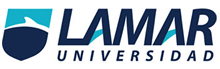       LA TABLA PERIODICA Y SU HISTORIA                                  QUIMICA             DANIEL SALVADOR ROJAS TAPIA                    ALEXIA MIRANDA LIMON                                       2B            TABLA PERIODICA Y SU HISTORIAEl video explica donde se encuentran los elementos de la tabla periódica en cosas u objetos que vemos cotidianamente, los elementos que están en nuestro mundo también varían en sus propiedades físicas o químicas pero solamente ocupamos la tabla periódica para organizar los elementos, la tabla clasifica as diferencias en las regiones, la información sobre los elementos se organiza en términos generales, dividiéndolos en metales, metaloides y no metales.La tabla proporciona una información detallada, se organiza según su número atómico,  es el instrumento más importante de la química.El litio es un buen conductor de la electricidad, dado a que es un metal, ese elemento es conductivo, se puede reaccionar con ácido clorhídrico.Nos explica las tendencias ascendentes y descendentes y es cuando existe una periodicidad.Un gas noble finaliza cada periodo de la tabla periódica.Litio sodio y potasio, metales blandos, extremadamente reactivos, no se encuentran en la naturaleza, el flúor y el cloro, todo lo contrario.El helio el neón y argón, son no reactivos y siempre se encuentran activos en la naturaleza.El hidrogeno, se le considera con ambos grupos o familias.El elemento 101 descubierto por mendeleiev.El número de protones del núcleo, el anatómico del elemento está equilibrado por el número de electrones que están fuera del núcleo, se denominan orbitales o niveles de energía, los niveles tienen subniveles, el primero tiene uno, él dos: dos y el tres: tres, el cuatro: cuatro y así sucesivamente, se les asignan nombres de letras: s, p, d, f, poseen diferentes capacidades para los electrones.Dos es el número máximo de electrones que puede admitir cualquier  orbital, existen 3 orbitales, cada uno admite dos electrones y todos forman una región esférica de igual densidad, existen 5 de diferente forma y densidad.El cuarto nivel tiene un subnivel f, para cuatro electrones, nivel de energía igual que el subnivel, 1, 2, 5,7 y así sucesivamente, con dos orbitales.Los elementos están ordenados por número atómico.Los electrones llenan el nivel de energía más bajo de un átomo.El helio es el numero dos con dos protones con un electrón más que el hidrogeno y hay espacio para otro electrón.Hay dos elementos en el primer periodo, el primer elemento del segundo es el litio.Cada elemento de la secuencia del segundo periodo tiene un protón más en el núcleo.Los electrones adicionales deben ir al tercer nivel de energía y comienza un nuevo periodo en la tabla.El sodio es el numero 11 diez de sus once están en los dos primeros niveles 2 en el primero y 8 en el segundo, el sodio tiene un nivel superior.Cada elemento después del sodio tiene un electrón más en el segundo periodo.Mendelevio ordeno la tabla periódica de forma que los elementos con propiedades químicas semejantes se encontraran en las mismas columnas verticales, los elementos que se encuentran en la misma columna vertical tiene el mismo número de electrones en sus niveles de energía más exteriores, estos electrones determinan principalmente la actividad química, puesto que la disposición de estos electrones se repite periódicamente, las propiedades a que esto da lugar se repiten en los mismos periodos.El modelo de átomo explica por qué existen las familias y las tendencias en la tabla.Así como explique varios elementos el video muestra muchos más.